.Intro: 32 countsSection 1: Jazz Box, Side Rock, Recover, Close, Side Rock, RecoverSection 2: Cross Rock, Recover, Chasse ¼ Turn L, Pivot ½ Turn L, Walk x2Section 3: Rock Forward, Back, Back, Coaster Step, Walk x2Section 4: Rock Fwd, Recover, ½ Turn R, Pivot ½ Turn & Rock, Recover, ¼ Turn R CrossSection 5: Side, Behind, Side, Cross, Sailor Step, Behind, Side, CrossSection 6: Side Rock, Recover, ¼ Turn L Coaster Step, Pivot ¼ Turn L, Cross ShuffleSection 7: Side, Together, Shuffle Forward, Coaster StepSection 8: Pivot ½ Turn R, Shuffle Forward, Pivot ½ Turn L x2REPEATHope you enjoy the danceContact:  lily_ang1382@yahoo.com.sgInsomnia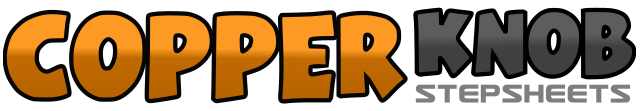 .......Count:64Wall:2Level:Intermediate.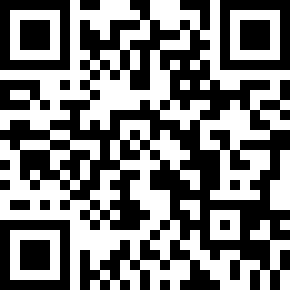 Choreographer:Lily Ang (SG) - March 2017Lily Ang (SG) - March 2017Lily Ang (SG) - March 2017Lily Ang (SG) - March 2017Lily Ang (SG) - March 2017.Music:Insomnia - Craig DavidInsomnia - Craig DavidInsomnia - Craig DavidInsomnia - Craig DavidInsomnia - Craig David........1-2Step right across left, Step left back3-4Step right to right side, Cross step left over right56&Rock out on right to right side, Recover on to left, Step close right beside left7-8Rock out on left to left side, Recover on to right1-2Cross rock left over right, Recover back onto right3&4Step left to left side, Close right to left, Step left to left side ¼ Turn left5-6Step forward on right, Pivot ½ turn left7-8Walk forward on right, Walk forward on left1 2&Rock forward on right, Recover back on left, Step back on right3-4Step back left, Step back right5&6Step back left, Step right next to left, Step forward left7-8Walk forward on right, Walk forward on left1 2&Rock forward on right, Recover back on left, ½ right step right forward3 4&Step left on forward, ½ right taking weight right, Left together5-6Step right on forward, Recover back on left7-8¼ Turn right Stepping right to right side, Cross left over right1 2&Step right to right side, Step left behind right, Step right to right side3-4Cross left over right, Step right to right side5&6Step left behind right, Step right to right step, Step left to the left7&8Step right behind left, Step left to left side, Cross right over left1-2Side rock on left, Recover on to right3&4¼ Turn left Step back left, Step right next to left, Step forward left5-6Step forward on right, Pivot ¼ turn left7&8Cross right over left, Step left to left side, Cross left over right1-2Step left to left side, Step right beside left3&4Shuffle forward left, Stepping left, right, left5-6Rock forward on right, Recover back on left7&8Step back right, Step left next to right, Step forward right1-2Step forward on left, Pivot ½ turn right3&4Shuffle forward left, Stepping left, right, left5-6Step forward on right, Pivot ½ turn left7-8Step forward on right, Pivot ½ turn left